projektas 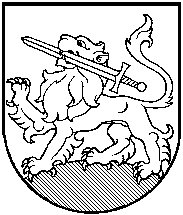 RIETAVO SAVIVALDYBĖS TARYBASPRENDIMASDĖL DALYVAVIMO ASOCIACIJOS „RIETAVO MIESTO VIETOS VEIKLOS GRUPĖ“ VEIKLOJE2015 m. liepos 9 d.  Nr.      Rietavas	Vadovaudamasi Lietuvos Respublikos vietos savivaldos įstatymo 16 straipsnio 2 dalies 22 punktu, Lietuvos Respublikos vidaus reikalų ministro 2015 m. sausio 22 d. įsakymu Nr. 1V-36 „Dėl vietos plėtros strategijų rengimo taisyklių patvirtinimo“, Rietavo savivaldybės tarybos 2014 m. gruodžio 18 d. sprendimu Nr. T1-221 „Dėl pritarimo steigti Rietavo miesto vietos veiklos grupę-asociaciją „Rietavo miesto vietos veiklos grupė“, Rietavo savivaldybės administracijos direktoriaus 2015 m. birželio 15 d. įsakymu Nr. AV-350 „Dėl darbo grupės sudarymo“, Rietavo savivaldybės taryba n u s p r e n d ž i a:	1. Dalyvauti asociacijos „Rietavo miesto vietos veiklos grupė“  veikloje kaip vienai iš trijų šalių partnerių.	2.  Deleguoti į asociaciją „Rietavo miesto vietos veiklos grupė“ tris atstovus:Rietavo miesto seniūnijos specialistę Ingridą Budraitienę;Rietavo savivaldybės administracijos Vietos ūkio skyriaus specialistę (investicijoms) Ireną Kirklienę;                          Rietavo seniūnijos specialistę Ramutę Sugintienę.	3. Prisidėti prie Rietavo miesto vietos plėtros strategijos parengimo 324 Eur.	Šis sprendimas gali būti skundžiamas Lietuvos Respublikos administracinių bylų teisenos įstatymo nustatyta tvarka.Savivaldybės meras                                                                                            RIETAVO SAVIVALDYBĖS ADMINISTRACIJOS VIETOS ŪKIO SKYRIUSAIŠKINAMASIS RAŠTAS PRIE SPRENDIMO DĖL DALYVAVIMO  ASOCIACIJOJE „RIETAVO  MIESTO VIETOS VEIKLOS GRUPĖ“ DARBE PROJEKTAS                                               2015-06-18  Nr.                                                            Rietavas1. Sprendimo projekto esmė.    Siūloma patvirtinti Rietavo savivaldybės tarybos dalyvavimą asociacijoje „Rietavo miesto vietos veiklos grupė“ darbe ir prisidėti finansiškai prie Rietavo miesto vietos plėtros strategijos parengimo. 2. Kuo vadovaujantis parengtas sprendimo projektas.    Sprendimo projektas parengtas vadovaujantis Lietuvos Respublikos vietos savivaldos įstatymo 16 straipsnio 2 dalies 22 punktu, Lietuvos Respublikos vidaus reikalų ministro 2015 m. sausio 22 d. įsakymu Nr. 1V-36 „Dėl vietos plėtros strategijų rengimo taisyklių patvirtinimo“, Rietavo savivaldybės tarybos 2014 m. gruodžio 18 d. sprendimu Nr. T1-221 „Dėl pritarimo steigti Rietavo miesto vietos veiklos grupę-asociaciją „Rietavo miesto vietos veiklos grupė“, Rietavo savivaldybės administracijos direktoriaus 2015 m. birželio 15 d. įsakymu Nr. AV-350 „Dėl darbo grupės sudarymo“. 3.Tikslai ir uždaviniai.    Bus paskatintas gyvenamosios vietovės bendruomenės inicijuotų vietos plėtros strategijų miestuose rengimas, siekiant išnaudoti gyvenamosios vietovės bendruomenių, verslo ir valdžios ryšius bendruomenių socialinės integracijos didinimui ir vietinių gyventojų įsidarbinimo galimybių gerinimui.4. Laukiami rezultatai.    Bus įregistruota asociacija „Rietavo miesto vietos veiklos grupė“.5. Kas inicijavo sprendimo  projekto rengimą.    Sprendimo projekto rengimą inicijavo Vietos ūkio skyrius specialistė investicijoms.6. Sprendimo projekto rengimo metu gauti specialistų vertinimai.    Specialistų neigiamų vertinimų kol kas negauta.7. Galimos teigiamos ar neigiamos sprendimo priėmimo pasekmės.    Neigiamų pasekmių nenumatyta.8. Lėšų poreikis sprendimo įgyvendinimui.    Sprendimo įgyvendinimui Savivaldybės biudžete turės būti numatytos lėšos Rietavo miesto vietos plėtros strategijos parengimui (324 Eur). 9. Antikorupcinis vertinimas.     Šis sprendimas antikorupciniu požiūriu nevertinamas.Vietos ūkio skyriaus specialistė investicijoms                                                    Irena Kirklienė.                   